reportadopted by the Technical Working Party for Ornamental Plants and Forest TreesDisclaimer:  this document does not represent UPOV policies or guidanceOpening of the session	The Technical Working Party for Ornamental Plants and Forest Trees (TWO) held its fifty-fourth session, hosted by Germany and organized by electronic means, from June 13 to 17, 2022.  The list of participants is reproduced in Annex I to this report.	The session was opened by Ms. Ashley Balchin (Canada), Chairperson of the TWO, who welcomed the participants.	The TWO was welcomed by Mr. Elmar Pfülb, President, Bundessortenamt, and received a presentation on the history of variety testing in Germany, the tasks and responsibilities of Bundessortenamt.  A copy of the presentation is provided in Annex II to this report.	The TWO received a presentation on DUS testing of ornamental crops and forest trees at the Bundessortenamt from Ms. Andrea Menne, Head of Section, DUS Testing Ornamentals, Bundessortenamt.  A copy of the presentation is provided in Annex III to this report.Adoption of the agenda	The TWO adopted the agenda as reproduced in document TWO/54/1 Rev.Short Reports on Developments in Plant Variety Protection(a)	Reports on developments in plant variety protection from members and observers 	The TWO noted the information on developments in plant variety protection from members and observers that was provided in document TWO/54/3 Prov.  The TWO noted that reports submitted to the Office of the Union after June 7, 2022, would be included in the final version of document TWO/54/3.(b)	Reports on developments within UPOV 	The TWO received a presentation from the Office of the Union on latest developments within UPOV, a copy of which is provided in document TWO/54/2. Increasing participation in the work of the Technical Working Parties and the Technical Committee	The TWO considered document TWP/6/12.Participation at TWP meetings by electronic means	The TWO noted the participation at the TWP sessions in 2021, as presented in document TWP/6/12, Annex I.Measures for physical and virtual participation at TWP meetings	The TWO noted the measures agreed by the TC for physical and virtual participation at TWP meetings, as set out in document TWP/6/12, paragraphs 9 to 12.	The TWO noted that comments received in advance of the session were included in the discussions on the respective agenda item during the session.  The TWO agreed to propose that contributors providing comments be invited to take the floor to present their comments.  The TWO agreed that active participation in virtual meetings should be encouraged to increase the number of members providing views during the meetings.	The TWO noted that the Office of the Union would interview members and observers and report outcomes to the TC, at its fifty-eighth session, along with options for improving the support provided by UPOV for DUS examination.Cooperation in examination	The TWO considered document TWP/6/9.	The TWO noted that members of the Union had the possibility to update information on a person(s) to be contacted for matters concerning international cooperation in DUS examination by:	(i)	updating information when invited to provide information for document TC/[xx]/4 “List of genera and species for which authorities have practical experience in the examination of distinctness, uniformity and stability”; and/or	(ii)	notifying the Office of the Union by sending an e-mail to: upov.mail@upov.int	The TWO noted the development of a package of compatible IT tools to address the technical and related administrative concerns that prevent cooperation in DUS examination, as reported in document TWP/6/9, paragraphs 9 to 14.	The TWO noted that a presentation on e-PVP Asia would be made to the TWPs, at their sessions in 2022.	The TWO noted that the development of a platform for UPOV member databases containing variety description information would depend on UPOV members indicating which databases they would wish to share.	The TWO noted that the use of machine translation technology would be considered within a review of UPOV’s policy on translation.	The TWO noted that the CAJ, at its seventy-eighth session:(i)	had agreed to include possible “guidance to encourage members of the Union, on a voluntary basis, to take over DUS test reports when the applicants could not submit plant material due to phytosanitary or other related issues where acceptable to the members of the Union concerned” as part of the work to be agreed by the CAJ; and	(ii)	agreed measures to address policy or legal barriers that the TC had identified as preventing international cooperation in DUS examination, as set out in document TWP/6/9, paragraph 34.	The TWO noted that the impact of the proposed measures would be assessed on the basis of the number of cooperation agreements reported by members of the Union, as presented in document C/[xx]/INF/5 “Cooperation in examination”.Development of guidance and information materials	The TWO considered document TWP/6/1.Matters for consideration by the Technical Working PartiesDocument UPOV/INF/23 “UPOV Code System”	The TWO agreed to revise document UPOV/INF/23 “Guide to the UPOV Code System” as set out in document TWP/6/1, paragraph 13.Document TGP/7 “Development of Test Guidelines”Example varieties for asterisked quantitative characteristics when illustrations are provided	The TWO agreed to propose amending document TGP/7 to remove the requirement to provide example varieties for asterisked quantitative and pseudo-qualitative characteristics if illustrations are provided, to read as follows:"(iii)	If a characteristic is important for the international harmonization of variety descriptions (asterisked characteristics) and , is influenced by the environment and cannot be illustrated by photographs or drawings in a meaningful way (most quantitative and pseudo-qualitative characteristics) or example varieties are necessary for illustration of the characteristic (see Section 3.1) it is necessary to provide example varieties. “In species where the range of expression is high at the variety level for a quantitative characteristic (which cannot be measured), it would not be appropriate to illustrate the states of expression exclusively with a drawing or photograph.  In these cases, example varieties would be required.”	The TWO noted that Test Guidelines for ornamental plants included many quantitative and pseudo-qualitative floral characteristics, which were not measured and only visually observed (VG).  The TWO agreed that the use of illustrations would be suitable to replace example varieties for such characteristics and further facilitate international harmonization.  The TWO agreed that the following characteristics could be used as examples of the approach to replace example varieties when illustrations were provided:Document TG/336/1 “Coreopsis”:Ad. 29: Ray floret: distribution of main color (PQ)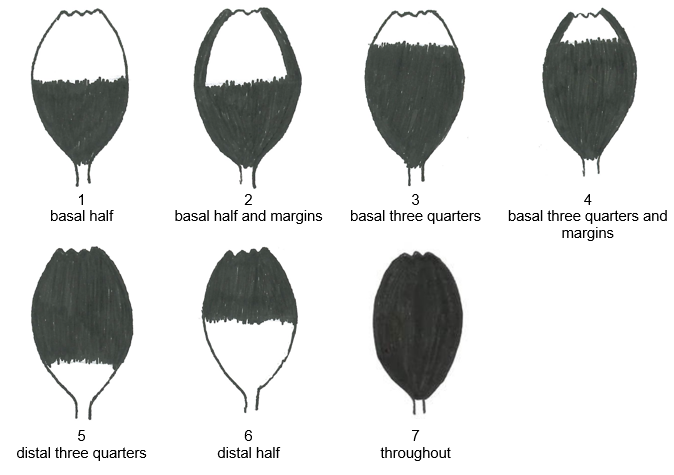 Document TG/168/3 “Statice”: Ad. 24: Inflorescence: type (PQ)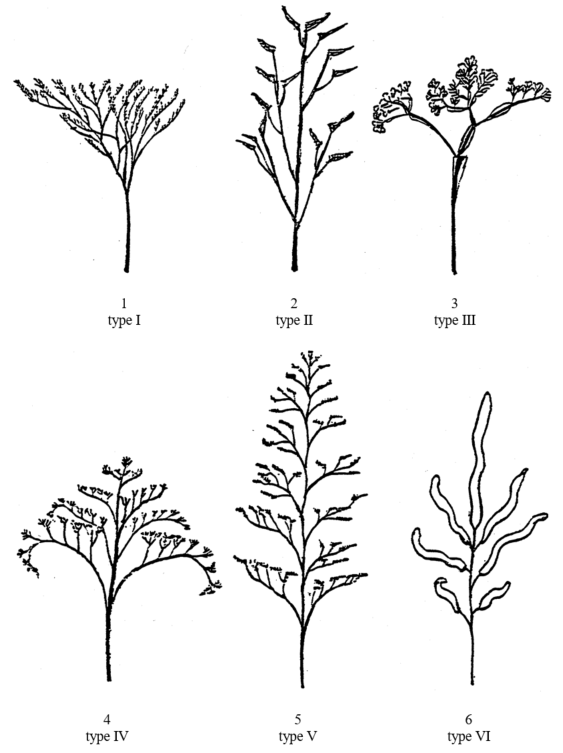 	The TWO noted that the term “controlled environment” in Flow Diagram 1 of document TGP/7, GN 28, was not explained in the text of GN 28. The TWO agreed that the environment could not be fully controlled even under greenhouse conditions.  The TWO agreed to propose that Flow Diagram 1 be amended to replace the question “is the environment controlled” by “is the characteristic observed visually only?”, as follows: 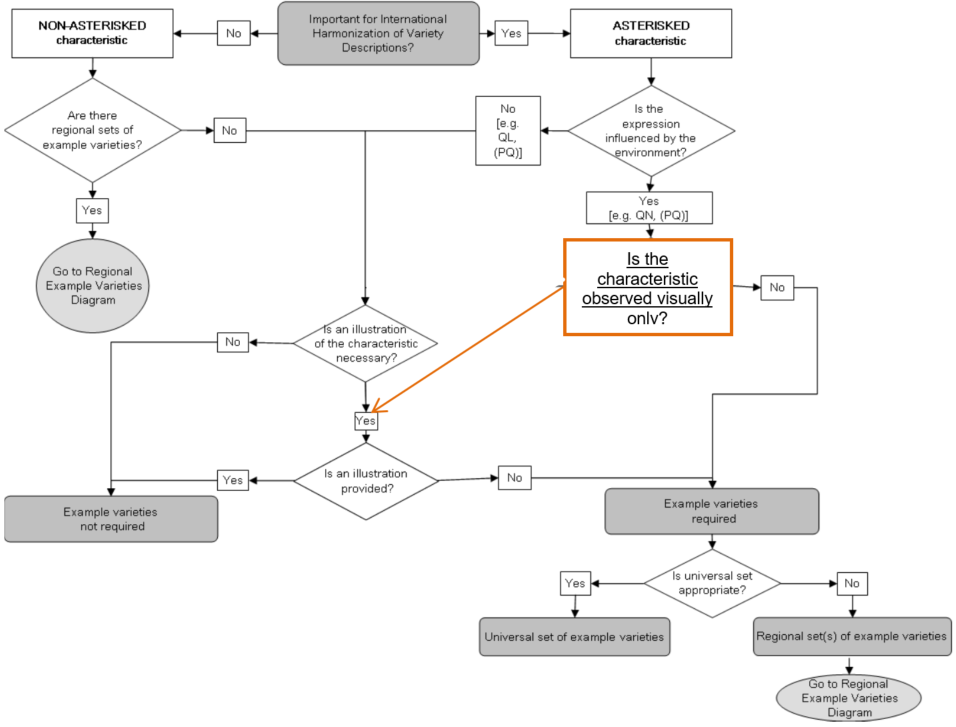 Indication of grouping characteristics in UPOV Test Guidelines (Table of characteristics and TQ 5)	The TWO considered the proposal to revise document TGP/7 “Development of Test Guidelines” to indicate characteristics in the table of characteristics and technical questionnaire used as grouping characteristics, as set out in document TWP/6/1, paragraph 22.	The TWO agreed with the TWA, at its fifty-first session, that no revision of document TGP/7 would be required as information on grouping characteristics was not relevant in the technical questionnaire and it would not be necessary to repeat information from Section 5 in the table of characteristics.Converting standard wording in Test Guidelines into optional wording 	The TWO agreed to amend document TGP/7 “Development of Test Guidelines” to convert the standard wording in the Test Guidelines template, paragraph 4.2.2, into additional standard wording (optional), as set out in document TWP/6/1, paragraph 25.Document TGP/8 ‘Trial Design and Techniques Used in the Examination of Distinctness, Uniformity and StabilityThe Combined-Over-Years Uniformity Criterion (COYU)	The TWO considered document TWP/6/11.	The TWO noted that software for COYU Splines would be under evaluation and planned to be implemented in the United Kingdom from 2022.	The TWO noted that evaluation versions of software for COYU Splines had been made available in August 2021.	The TWO noted the invitation for members of the Union to participate in the test campaign of the COYU Splines software and report outcomes to the expert from the United Kingdom.	The TWO noted the request for the TWM to prepare a report of the results of the test campaign of the software for COYU Splines for consideration by the TC, at its fifty-eighth session, in conjunction with the revision of document TGP/8.Document TGP/12 ‘Guidance on certain physiological characteristics’Word “highly” in only one state of expression	The TWO noted the proposal to revise the states of expression in the example characteristic in document TGP/12/2, Section 2.3.2, to address the use of the word “highly” in only one state of expression.	The TWO noted that the proposal was restricted to the TWV and agreed to propose including all TWPs in discussions.Matters for information 	The TWA noted the following matters for information presented in document TWP/6/1:The outcomes of discussion on a proposal to revise document TGP/5, Section 6 “UPOV Report on Technical Examination and UPOV Variety Description” to include additional information in DUS test reports and alternative approaches to enhance the use of existing DUS test reports, as presented in Annex VI;Discussions on a proposal for the addition of state of expression and placement of non-asterisked disease resistance characteristics in the Technical Questionnaire, Section 5, as presented in Annex VII;Matters for adoption by the Council in 2022, as presented in Annex VIII; and The program for the development of relevant guidance and information materials, as presented in Annexes IX and X.Disease resistance in ornamental crops	The TWO received a presentation on “Resistance to Puccinia horiana in Chrysanthemum - Progress report concerning a potential new DUS characteristic” by an expert from the Netherlands.  A copy of the presentation is provided in document TWO/54/4.  The TWO noted work reported and agreed to invite the expert from the Netherlands to report developments at its fifty-fifth session.	The TWO noted that resistance to P. horiana is a current breeding objective and that it was not yet used in DUS examination. The TWO noted the invitation for further participation in the development of the methodology to assess the characteristic. 	The TWO noted the particular requirements for maintenance of the isolates of P. horiana and agreed that further consideration would be required before introducing such characteristic in the Test Guidelines for Chrysanthemum.Variety denominations	The TWO considered document TWP/6/6 and noted developments concerning the “Explanatory Notes on Variety Denominations under the UPOV Convention” (document UPOV/EXN/DEN/1), the possible development of a UPOV similarity search tool for variety denomination and the expansion of the content of the PLUTO database.Information and databases(a)	UPOV information databases 	The TWO considered document TWP/6/4.GENIE database	The TWO noted that 131 new UPOV codes were created in 2021 and a total of 9,342 UPOV codes are included in the GENIE database.Proposals for amending UPOV codes 	The TWO noted the amendments agreed by the TC, at its fifty-seventh session, to the UPOV codes for Beta vulgaris, Brassica oleracea, Citrus, Zea mays, Aloe aristata and Dicentra spectabilis as set out in paragraphs 15 to 26 of document TWP/6/4.	The TWO noted that members of the Union and contributors of data to the PLUTO database would be informed of the changes to UPOV codes and the date of the changes by means of a circular in advance.Proposed amendments for consideration by the TWF and TWO in 2022	The TWO agreed to delete the UPOV Codes HYLOC, HYLOC_COS, HYLOC_GUA, HYLOC_GUN, HYLOC_POL and HYLOC_UND, as set out in document TWP/6/4, paragraph 34.	The TWO agreed to delete the UPOV Codes CALAT_CRO, CALAT_LOE, CALAT_LRO, CALAT_ROS and CALAT_WAR, as set out in document TWP/6/2, paragraph 38.TWP checking 	The TWO noted the invitation to check the amendments, new UPOV codes or information, and UPOV codes used in the PLUTO database for the first time, as reproduced in document TWP/6/4, Annex IV, and submit comments to the Office of the Union by December 31, 2022.PLUTO database	The TWO noted the summary of data contributions from members of the Union to the PLUTO database from 2017 to 2021, as presented in document TWP/6/4, the Annex V.(b)	Variety description databases 	The TWO considered document TWP/6/2.	The TWO noted the reports made at the TWPs in 2021 on databases containing morphological and/or molecular data.	The TWO noted that members of the Union would be invited to report to the TWPs on work concerning the development of databases containing morphological and/or molecular data.(c)	Exchange and use of software and equipment	The TWO considered document TWP/6/5.Document UPOV/INF/16 “Exchangeable Software”	The TWO noted that the Council had adopted by correspondence, on September 21, 2021, document UPOV/INF/16/10 “Exchangeable Software”.	The TWO noted that the Office of the Union had issued on January 18, 2022, Circular E-22/002 inviting the designated persons of the members of the Union in the TC to provide or update information regarding the use of the software included in document UPOV/INF/16/11 Draft 1 “Exchangeable Software” to the Office of the Union by February 28, 2022.	The TWO noted that information from China, the Czech Republic, France, Poland and Uzbekistan had been received to update document UPOV/INF/16.	The TWO noted that the TWM, at its first session, would be invited to review the software proposed by China, Czech Republic, France, Poland and Uzbekistan and make a recommendation to the TC, at its fifty-eighth session, on whether to include the proposed software in document UPOV/INF/16.Document UPOV/INF/22 “Software and Equipment Used by Members of the Union”	The TWO noted that the Council had adopted by correspondence, on September 21, 2021, document UPOV/INF/22/8 “Software and Equipment Used by Members of the Union”.	The TWO noted that the Office of the Union had issued on January 18, 2022, Circular E-22/002 inviting the designated persons of the members of the Union in the TC to provide or update information regarding the use of the software included in document UPOV/INF/22/9 Draft 1 “Use of software and equipment” to the Office of the Union by February 28, 2022.	The TWO noted that information from the Czech Republic, the Netherlands, Poland and Uzbekistan had been received to update document UPOV/INF/22.	The TWO noted that the TC, at its fifty-eighth session, would be invited to consider whether to include the proposed software or equipment in document UPOV/INF/22/9 Draft 1, or whether to request further guidance from other relevant bodies.Availability of documents UPOV/INF/16 “Exchangeable Software” and UPOV/INF/22 “Software and Equipment Used by Members of the Union” in a searchable form	The TWO noted that the information in documents UPOV/INF/16 and UPOV/INF/22 was available in a searchable format on the UPOV website(d)	UPOV PRISMA 	The TWO considered document TWP/6/3 and noted the developments concerning UPOV PRISMA. 
Experiences with new types and species	The TWO received a report from an expert from the European Union on applications received for ornamental varieties of Colocasia esculenta (L.) Schott.  The TWO noted that the Test Guidelines for Colocasia (document TG/255/1) was not developed for ornamental varieties and noted there was no experience among participants in DUS examination of the crop.Molecular techniques	The TWO considered document TWP/6/7.Session to facilitate cooperation in relation to the use of molecular techniques	The TWO noted that no reports were made on the use of biochemical and molecular techniques in DUS examination of ornamental plants.Cooperation between international organizations	The TWO noted that the results of the survey on the use of molecular marker techniques had been made available on the webpage of the fifty-seventh session of the Technical Committee, as set out in document TWP/6/7, paragraph 28.	The TWO noted that on February 1, 2022, the Office of the Union had issued Circular E-2/009 inviting members to continue the survey on the use of molecular marker techniques.	The TWO noted the draft joint document explaining the principal features of the systems of OECD, UPOV and ISTA, as set out in the Annex to document TWP/6/7.	The TWO noted the topics proposed by the TC for a future joint UPOV/OECD/ISTA workshop, as set out in document TWP/6/7, paragraph 35.	The TWO noted that on December 13, 2021, the Office of the Union had informed OECD and ISTA of the result of the survey, draft joint document and proposed topics for a future joint UPOV/OECD/ISTA workshop.  Responses from OECD and ISTA, when available, would be reported to the Technical Working Parties and the Technical Committee.Developments at the twentieth session of the Working Group on Biochemical and Molecular Techniques, and DNA-Profiling in Particular	The TWO noted the papers presented at the twentieth session of the BMT and the program of work for the first session of the TWM.Confidentiality & ownership of molecular information	The TWO noted discussions held at the TWPs and the BMT, at their sessions in 2021, on “Confidentiality & Ownership of Molecular Information”Review of document UPOV/INF/17 “Guidelines for DNA-Profiling: Molecular Marker Selection and Database Construction (‘BMT Guidelines’)”	The TWO noted that a revision of document UPOV/INF/17 “Guidelines for DNA-Profiling: Molecular Marker Selection and Database Construction (“BMT Guidelines”) had been adopted by the Council, in 2021.Guidance for drafters of Test Guidelines	The TWO considered document TWP/6/8.	The TWO noted that the web-based TG template and database of approved characteristics was currently being migrated to cloud servers, including an upgrade to new technologies in infrastructure and program to address issues reported by users and enabling use for drafting individual authorities’ test guidelines.	The TWO noted the comment received in advance of the session proposing to facilitate the tracing of comments provided and changes implemented in draft Test Guidelines. The TWO agreed to wait until the changes to the web-based TG template had been implemented before considering whether to propose further action in this regard.	The TWO noted that interviews would be conducted in 2022 to collect requirements for the development of individual authorities’ test guidelines using the web-based TG template.	The TWO noted that training on the web-based TG template could be organized upon request.Revisions of Test Guidelines	The TWO considered document TWP/6/10.Relationship between Asterisked, Grouping and TQ characteristics	The TWO noted that no proposals had been received to revise document TGP/7 “Development of Test Guidelines” to clarify the relationship between asterisks in the Test Guidelines and characteristics in the technical questionnaires.Proposals for partial revisions of Test Guidelines	The TWO agreed to propose the partial revisions of the Test Guidelines for Rose, as set out in document TWP/6/10, paragraph 23 and Annex X.Discussion on draft Test GuidelinesFull draft Test GuidelinesAmaryllis (Hippeastrum Herb.) (Revision)	The subgroup discussed document TG/181/4(proj.2), presented by Ms. Katie Berbee (Netherlands), and agreed the following: *Anthurium (Anthurium Schott) (Revision)	The subgroup discussed document TG/86/6(proj.3), presented by Mr. Koji Nakanishi (Japan), and agreed the following: Lavender (Lavandula L.) (Revision)	The subgroup discussed document TG/194/2(proj.2), presented by Ms. Laetitia Denecheau (European Union), and agreed the following:*Ling, Scots Heather (Calluna vulgaris (L.) Hull) (Revision)	The subgroup discussed document TG/94/7(proj.2), presented by Ms. Daniela Christ (Germany), and agreed the following:Magnolia (Magnolia L.)	The subgroup discussed document TG/MAGNO(proj.3), presented by Ms. Yaling Wang (China), and agreed the following: Oxypetalum (Oxypetalum coeruleum (D. Don) Decne.)	The subgroup discussed document TG/OXYPE_CAE(proj.1), presented by Ms. Mariko Ishino (Japan), and agreed the following: Poinsettia (Euphorbia pulcherrima Willd. ex Klotzsch) (Revision)	The subgroup discussed document TG/24/7(proj.1), presented by Ms. Laetitia Denecheau (European Union), and agreed the following: *Statice (Limonium Mill., Goniolimon Boiss. and Psylliostachys (Jaub. & Spach) Nevski) (Revision)	The subgroup discussed document TG/168/4(proj.3), presented by Mr. Marco Hoffman (Netherlands), and agreed the following: Weigela (Weigela Thunb.) (Revision)	The subgroup discussed document TG/148/3(proj.2), presented by Ms. Stéphanie Christien (France), and agreed the following: Partial revisionRose (Rosa L.) 	The subgroup discussed document TWP/6/10, Annex X, presented by Ms. Laetitia Denecheau (France), and agreed with the proposed changes. Recommendations on draft Test Guidelines(a)	Test Guidelines to be put forward for adoption by the Technical Committee	The TWO agreed that the following draft Test Guidelines should be submitted to the TC for adoption at its fifty-eighth session, to be held in Geneva on October 24 and 25, 2022, on the basis of the following documents and the comments in this report:Full draft Test GuidelinesPartial revision(b)	Test Guidelines to be discussed at the fifty-fifth session	The TWO agreed to discuss the following draft Test Guidelines at its fifty-fifth session:Full draft Test GuidelinesPartial revision	The leading experts, interested experts and timetables for the development of the Test Guidelines are set out in Annex IV to this report.(c)	Possible Test Guidelines to be discussed in 2024	The TWO agreed that it should consider the development of Test Guidelines for the following at a future session:(d)	Participation in discussions of Test Guidelines from other TWPs	The TWO agreed to propose that the following experts be added as interested experts to the following draft Test Guidelines being discussed by the Technical Working Party for Fruit Crops (TWF), subject to the deadlines agreed in document TWF/52/10 “Report”, Annex IV:
Chairperson	The TWO agreed to propose to the TC that it recommend to the Council to elect Ms. Hilary Papworth (United Kingdom) as the next chairperson of the TWO.Date and place of the next session	The TWO noted that no invitations for the venue of its fifty-fifth session had been received.  The TWO noted that a decision on the date and place of its next session would be taken by the Council, at its fifty-sixth session, to be held on October 28, 2022.	The TWO noted that UPOV members could contact the Office of the Union with offers of date and place to host the next TWO session.  If an offer was received sufficiently before the fifty-sixth session of the Council, the offer could be considered by the Council at its fifty-sixth session.	The TWO agreed that its fifty-fifth session should be held via electronic means, from June 12 to 16, 2023, if no alternative offer was received from a member of the Union.Future program	The TWO agreed that documents for its fifty-fifth session should be submitted to the Office of the Union by April 29, 2023.  The TWO noted that items would be deleted from the agenda if the planned documents have not reached the Office of the Union by the agreed deadline.  	The TWO agreed to discuss the following items at its next session:1.	Opening of the session2.	Adoption of the agenda3.	Short reports on developments in plant variety protection(a)	Reports from members and observers (written reports to be prepared by members and observers)(b)	Reports on developments within UPOV (document to be prepared by the Office of the Union)4.	Development of guidance and information materials (documents to be prepared by the Office of the Union)5.	Information and databases(a)	UPOV information databases (document to be prepared by the Office of the Union)(b)	Variety description databases (document to be prepared by the Office of the Union and documents invited) (c)	UPOV PRISMA (document to be prepared by the Office of the Union)(d)	Exchange and use of software and equipment (document to be prepared by the Office of the Union and documents invited)6.	Cooperation in examination (document to be prepared by the Office of the Union)7. 	Information required to enhance the use of existing DUS test reports (document to be prepared by New Zealand and documents invited)8.	Increasing participation in the work of the TC and the TWPs (document to be prepared by the Office of the Union)9.	Disease resistance in ornamental crops (document to be prepared by the Netherlands)10.	New issues arising for DUS examination (documents invited)11.	Molecular techniques (document to be prepared by the Office of the Union)12.	Variety denominations (document to be prepared by the Office of the Union and documents invited)13.	Report on court cases dealing with technical matters (document invited)14.	Experiences with new types and species (oral reports invited) 15. 	Ornamental varieties of agricultural, fruit or vegetable crops (document to be prepared by France, the United Kingdom and documents invited)16. 	Using Test Guidelines for hybrids of ornamental plants not covered by Test Guidelines (documents to be prepared by the European Union and Germany and documents invited)17.	Test Guidelines(i)	Guidance for drafters of Test Guidelines (document to be prepared by the Office of the Union)(ii)	Revision of Test Guidelines (documents to be prepared by the Office of the Union)(iii)	Matters to be resolved concerning Test Guidelines adopted by the Technical Committee (if applicable)(iv)	Discussion on draft Test Guidelines (Subgroups)(v)	Recommendations on draft Test Guidelines18.	Date and place of the next session19.	Future program20.	Adoption of the Report on the session (if time permits)21.	Closing of the session	The TWO adopted this report at the close of its session. [Annex I follows]LIST OF PARTICIPANTSI. mEMBERSArgentinaMaría Lilia LOSADA (Sra.), Profesional Técnica, Dirección de Registro de Variedades, Instituto Nacional de Semillas (INASE), Secretaría de Agricultura, Ganadería, Pesca y Alimentación, Buenos Aires 
(e-mail: mlosada@inase.gob.ar)BrazilLuiz Claudio AUGUSTO DE OLIVEIRA (Mr.), Federal Agricultural Inspector, Plant Variety Protection Office, National Plant Variety Protection Service (SNPC), Ministry of Agriculture, Livestock and Food Supply, Brasilia D.F. 
(e-mail: luiz.oliveira@agricultura.gov.br)BulgariaDiliyan Rousev DIMITROV (Mr.), Head of Southern Variety Testing Region, Executive Agency for Variety Testing, Field Inspection and Seed Control (IASAS), Sofia 
(e-mail: ddimitrov@iasas.government.bg)CANADAAshley BALCHIN (Ms.), Examiner, Plant Breeders' Rights Office, Canadian Food Inspection Agency (CFIA), Ottawa 
(e-mail: ashley.balchin@inspection.gc.ca)Jennifer ROACH (Ms.), Examiner, Plant Breeders' Rights Office, Canadian Food Inspection Agency (CFIA), Ottawa
(e-mail: jennifer.roach@inspection.gc.ca)CHINAKun YANG (Mr.), Deputy Director, Associate Researcher, Beijing Sub-Center for DUS Testing, affiliated to Institute of Vegetables and Flowers under Chinese Academy of Agricultural Sciences, Beijing 
(e-mail: yangkun@caas.cn)LI Huayong (Mr.), Deputy director of business, Nanjing Sub-center for New Plant Variety Tests, Nanjing 
(e-mail: lhy@jaas.ac.cn) Hongxing WANG (Mr.), DUS Examiner, Nanjing Sub-center for New Plant Variety Tests, Nanjing 
(e-mail: whx821x@126.com)Shenzao FU (Mr.), Leader of DUS Section, Research Assistant, Chinese Academy of Agricultural Sciences, Beijing Sub-Center of New Plant Variety Tests, affiliated to Institute of Vegetables and Flowers under Chinese Academy of Agricultural Sciences, Beijing 
(e-mail: fushenzao@caas.cn) Daike TIAN (Mr.), Professor, International Nelumbo Registrar, Shanghai 
(e-mail: dktian@cemps.ac.cn) Yaling WANG (Ms.), Professor, Xi’an Botanical Garden, Xi’an 
(e-mail: wangyl100@aliyun.com) Shan DENG (Ms.), Agronomist, Shanghai Sub-center for New Plant Variety Tests, Shanghai 
(e-mail: dengshan85@163.com) Yunxia CHU (Ms.), Researcher, Shanghai Sub-center for New Plant Variety Tests, Ministry of Agriculture and Rural Affairs (MARA), Shanghai 
(e-mail: chuyx@189.cn) Chuanhong ZHANG (Ms.), Associate Research Professor, Research Institute of Forestry, Chinese Academy of Forestry, Beijing 
(e-mail: zhangch@caf.ac.cn) Zhonghua LIU (Mr.), Associate Researcher, Fuzhou 
(e-mail: 40464817@qq.com) Chenyu WANG (Ms.), senior staff member, Devolopment Center of Science and Technology, Beijing 
(e-mail: wangchenyu@agri.gov.cn) Hui LI (Ms.), Research assistant, Institute of Botany, Chinese Academy of Sciences, Beijing 
(e-mail: lihui@ibcas.ac.cn)Yang LU (Mr.), Research Assistant, Xiangyang Sub-center for New Plant Variety Tests, Xiangyang 
(e-mail: rabbit.5212@163.com) Qin ZHAO (Ms.), intern-researcher, DUS Test (Kunming) Center for New Varieties of Plants, Kunming 
(e-mail: zhaoqin@yaas.org.cn) Qilong LIU (Mr.), Leader of DUS Section, Yueyang Sub-center for New Plant Variety Tests, Ministry of Agriculture and Rural Affairs (MARA),Yueyang
(e-mail:liuqilong124@qq.com)Yongqi ZHENG (Mr.), Director, Laboratory of Molecular Identification of Plant Varieties, Office of Protection of New Varieties of Plants, National Forestry and Grassland Administration of China (NFGA), Beijing
(e-mail: zyq8565@126.com)Shengyuan ZHONG (Mr.), Fuzhou Sub-center for New Plant Variety Tests, Fuzhou 
(e-mail: 294034396@qq.com) Haifeng ZHONG (Mr.), Fuzhou 
(e-mail: 99700748@qq.com)Dominican republicMaría Ayalivis GARCÍA MEDRANO (Sra.), Directora, Oficina para el Registro de Variedades y Obtenciones Vegetales (OREVADO), Santo Domingo 
(e-mail: mgarcia@orevado.gob.do)EgyptShymaa Zoheir ABOSHOSHA (Ms.), Agronomist, Plant Variety Protection Office (PVPO), Central Administration for Seed Testing and Certification (CASC), Giza 
(e-mail: sh_z9@hotmail.com)EUROPEAN UNIONJean MAISON (Mr.), Deputy Head, Technical Unit, Community Plant Variety Office (CPVO), Angers 
(e-mail: maison@cpvo.europa.eu)Laetitia DENECHEAU (Ms.), Technical Expert for Ornamental Plants, Community Plant Variety Office (CPVO), Angers 
(e-mail: denecheau@cpvo.europa.eu)Jens WEGNER (Mr.), Technical Expert for Ornamental Plants and Fruit Crops, Community Plant Variety Office (CPVO), Angers 
(e-mail: wegner@cpvo.europa.eu)Urszula BRAUN-MLODECKA (Ms.), Technical Expert for Ornamental Plants and Fruit Crops, Community Plant Variety Office (CPVO), Angers 
(e-mail: braun@cpvo.europa.eu)FRANCEStéphanie CHRISTIEN (Ms.), Ornamental DUS Manager, Groupe d'étude et de contrôle des variétés et des semences (GEVES), Brion, Les Bois d'Anjou 
(e-mail: stephanie.christien@geves.fr) Florent RENAUD (Mr.), Technicien, Groupe d'étude et de contrôle des variétés et des semences (GEVES), Le Thor
(e-mail: florent.renaud@geves.fr)GERMANYAndrea MENNE (Ms.), Head of Section, DUS Testing Ornamentals, Bundessortenamt, Hannover 
(e-mail: andrea.menne@bundessortenamt.de)Daniela CHRIST (Ms.), Head of section, DUS Testing of Woody Ornamentals, Bundessortenamt, Hannover 
(e-mail: daniela.christ@bundessortenamt.de)GhanaGrace BARNES (Ms.), District Manager, Forestry Commission, Accra 
(e-mail: bansoale@yahoo.com)Rita MINTAH (Ms.), District Manager, Forestry Commission, Accra 
(e-mail: mintah.rita@yahoo.com)HUNGARYSzilvia MÁRKNÉ DEÁK (Ms.), DUS Expert, Variety Testing Department for Horticultural Crops, Agricultural Genetic Resources Directorate, National Food Chain Safety Office (NÉBIH), Budapest 
(e-mail: DeakSz@nebih.gov.hu)Sarolta CZOTTER (Ms.), Deputy DUS Expert, National Food Chain Safety Office (NÉBIH), Budapest 
(e-mail: czotters@nebih.gov.hu)ItalyAnnalisa GIOVANNINI (Ms.), Senior Researcher, CREA - Consiglio per la ricerca in agricoltura e l’analisi dell’economia agraria Centro di ricerca orticoltura e florovivaismo, San Remo 
(e-mail: annalisa.giovannini@crea.gov.it)JAPANKoji NAKANISHI (Mr.), Senior Staff, DUS Test Management Section, Center for Seeds and Seedlings NARO (NCSS), Tsukuba 
(e-mail: konaka@affrc.go.jp)Kiyofumi NAKAMURA (Mr), Examiner, Plant Variety Protection Office, Intellectual Property Division, Export and International Affairs Bureau, Ministry of Agriculture, Forestry and Fisheries (MAFF), Tokyo 
(e-mail: kiyofumi_nakamura840@maff.go.jp)Yoshiyuki OHNO (Mr.), Examiner, Plant Variety Protection Office, Intellectual Property Division , Export and International Affairs Bureau, Ministry of Agriculture, Forestry and Fisheries (MAFF), Tokyo
(e-mail: yoshiyuki_ono300@maff.go.jp)Mariko ISHINO (Ms.), Assistant Examiner, Plant Variety Protection Office, Intellectual Property Division, Export and International Affairs Bureau, Ministry of Agriculture, Forestry and Fisheries (MAFF), Tokyo
(e-mail: mariko_ishino300@maff.go.jp)Naoki EGUCHI (Mr.), Staff, Nishinihon Station, Center for seeds and seedlings NARO (NCSS), Kasaoka 
(e-mail: eguchin150@affrc.go.jp)KENYALuca's SUVA (Mr.), Senior Plant Inspector, Kenya Plant Health Inspectorate Service (KEPHIS), Nairobi 
(e-mail: lsuva@kephis.org)Gentrix Nasimiyu JUMA (Ms.), Chief Plant Examiner, Kenya Plant Health Inspectorate Service (KEPHIS), Nairobi 
(e-mail: gjuma@kephis.org) Elizabeth MAGERO (Ms.), Senior Inspector, Kenya Plant Health Inspectorate Service (KEPHIS), Kisumu 
(e-mail: emagero@kephis.org)MexicoHeriberto ORTEGA (Sr.), Jefe de departamento, Secretaría de Agricutlura y Desarrollo Rural (SADER), Ciudad de México 
(e-mail: heriberto.ortega@agricultura.gob.mx)José Merced MEJIA MUÑOZ (Sr.), Director de Planeación Agrícola, Ciudad de México 
(e-mail: jmerced58@hotmail.com) NETHERLANDSMarco HOFFMAN (Mr.), Taxonomist / DUS Ornamental & Fruit Crops Specialist, Naktuinbouw DUS Ornamentals & Fruit, Roelofarendsveen 
(e-mail: m.hoffman@naktuinbouw.nl)Diederik SMILDE (Mr.), Phytopathology researcher, Team DUS Vegetables, Naktuinbouw, Roelofarendsveen 
(e-mail: d.smilde@naktuinbouw.nl)Katie BERBEE (Ms.), Specialist Variety Testing, Naktuinbouw, Roelofarendsveen 
(e-mail: k.berbee-pont@naktuinbouw.nl) Jacqueline VAN RENSELAAR - HUP (Ms.), DUS Researcher, Naktuinbouw, Roelofarendsveen 
(e-mail: j.v.renselaar@naktuinbouw.nl)New ZealandChristopher J. BARNABY (Mr.), PVR Manager / Assistant Commissioner, Plant Variety Rights Office, Intellectual Property Office of New Zealand, Ministry of Business, Innovation and Employment, Christchurch 
(e-mail: Chris.Barnaby@pvr.govt.nz)Cecilia REQUEJO-JACKMAN (Ms.), Senior Plant Variety Rights Examiner, Plant Variety Rights Office, Intellectual Property Office of New Zealand, Ministry of Business, Innovation and Employment, Wellington 
(e-mail: Cecilia.R-Jackman@pvr.govt.nz)POLANDMarcin KRÓL (Mr.), Head of DUS Testing Department, Research Centre for Cultivar Testing (COBORU), Slupia Wielka 
(e-mail: m.Krol@coboru.gov.pl)Joanna GRUSZCZYŃSKA (Ms.), Head of DUS Testing and Variety Identity Verification Unit, DUS Testing Department, Research Centre for Cultivar Testing (COBORU), Slupia Wielka 
(e-mail: j.gruszczynska@coboru.gov.pl)Anna TARANCZEWSKA (Ms.), DUS Expert, Research Centre for Cultivar Testing (COBORU), Slupia Wielka 
(e-mail: a.taranczewska@coboru.gov.pl)Agnieszka ZAWIEJA (Ms.), DUS Expert, Research Centre for Cultivar Testing (COBORU), Slupia Wielka 
(e-mail: A.Zawieja@coboru.gov.pl)PortugalAnabela ROCHA (Ms.), Senior expert, Plant Breeder Rights Office and National List, Divisão de Variedades e Sementes (DVS), Direção-Geral de Alimentação e Veterinária (DGAV), Lisboa 
(e-mail: anabelarocha@dgav.pt)REPUBLIC OF KOREAMi Jung CHOI (Ms.), Research Assistant, National Forest Seed Variety Center (NFSV), Korea Forest Service, Chungju-si, Chungcheongbuk-do
(e-mail: chlal2076@naver.com)ChanWoong PARK (Mr.), Deputy Director/Examiner, International Cooperation Division, Korea Seed and Variety Service (KSVS), Gimcheon City 
(e-mail: chwopark@korea.kr)Tae Hoon KIM (Mr.), Senior Forest Researcher, Examiner, National Forest Seed Variety Center (NFSV), Korea Forest Service, Chungju-si, Chungcheongbuk-do
(e-mail: algae23@korea.kr)Won-Bum CHO (Mr.), Forest Researcher, National Forest Seed Variety Center (NFSV), Korea Forest Service, Chungju-si, Chungcheongbuk-do
(e-mail: rudis99@korea.kr)Republic of MoldovaZinaida BALMUŞ (Ms.), Associated Professor, Head of laboratory Aromatic and Medicinal Plants, IGFPP, Institute of Genetics, Physiology and Plant Protection, Chisinau 
(e-mail: zinaidabalmus@yahoo.com) Sfecla IRINA (Ms.), Coordinator scientific researcher, National Botanical Garden, Chisinau 
(e-mail: irinasfecla@gmail.com) Tatiana SIRBU (Ms.), Ph.D. in biology, speciality Botany., National Botanical Garden, Chisinau 
(e-mail: tatianaonica17@gmail.com) Elena TOFAN-DOROFEEV (Ms.), Researcher, National Botanical Garden, Chisinau 
(e-mail: tofanhelen@gmail.com)Russian federationTatiana FEDOSOVA (Ms.), Chief Agronomist, Deputy Head, Department of Vegetable, Fruit and Berry Crops and Ornamental Plants, State Commission of the Russian Federation for Selection Achievements Test and Protection, Moscow 
(e-mail: plod@gossortrf.ru)South AfricaLynette CROUKAMP (Ms.), Examiner, Division of Variety Control, Directorate: Genetic Resources, National Department of Agriculture, Land Reform & Rural Development, Pretoria 
(e-mail: Lynettecroukamp@gmail.com)Adriaan Jakobus DE VILLIERS (Mr.), Examiner, Division of Variety Control, Directorate: Genetic Resources, National Department of Agriculture, Land Reform & Rural Development, Pretoria 
(e-mail: Riaandevill@gmail.com)TurkeyAlpaslan UNSAL (Mr.), Vice-president, General Directorate of Forestry, Yenimahalle - Ankara 
(e-mail: alpaslanunsal@ogm.gov.tr) UKRAINESvitlana GRYNIV (Ms.), Head, DUS-Test Department, Ukrainian Institute for Plant Variety Examination, Kyiv
(e-mail: griniv@ukr.net)Nataliia HOLICHENKO (Ms.), Head, Department of International Cooperation and Support of the UPOV Council Representative, Ukrainian Institute for Plant Variety Examination, Kyiv
(e-mail: nataliia.holichenko@gmail.com)Nataliya KOSTENKO (Ms.), Head, TG Development Section, DUS-test department, Ukrainian Institute for Plant Variety Examination, Kyiv
(e-mail: kostenko_np@ukr.net) Nadiya LYNCHAK (Ms.), Senior Officer, International Cooperation Section, Ukrainian Institute for Plant Variety Examination, Kyiv
(e-mail: nadin_chervak@ukr.net) Svitlana TKACHYK (Ms.), Researcher, TGs development section, DUS-test department, Ukrainian Institute for Plant Variety Examination, Kyiv
(e-mail: s-s-tk@ukr.net)UNITED KINGDOMHilary PAPWORTH (Ms.), Glasshouse and Ornamental crop specialist, NIAB, Cambridge
(e-mail: hilary.papworth@niab.com)UNITED STATES OF AMERICADavid CHALKLEY (Mr.), Plant Variety Protection Examiner, Plant Variety Protection Office, Washington D.C.
(e-mail: david.chalkley@usda.gov)II. ObserversThailandSiriluk TATAYANON (Ms.), Forestry Technical Officer, Royal Forest Department, Ministry of Agriculture and Cooperatives 
(e-mail: ipforest.km22@gmail.com)III. ORGANIZATIONSINTERNATIONAL COMMUNITY OF BREEDERS OF ASEXUALLY REPRODUCED ORNAMENTAL AND FRUIT PLANTS (CIOPORA)Silvia SARTORELLI (Ms.), CIOPORA Head Technical Expert (THE), Ornamental, Cultivar Protection, Holambra, Brazil
(e-mail: silvia@cultivarprotection.com.br) Paulo PERALTA (Mr.), Technical Expert, International Community of Breeders of Asexually Reproduced Horticultural Plants (CIOPORA), Hamburg, Germany
(e-mail: paulo.peralta@ciopora.org) IV. OfficersAshley BALCHIN (Ms.), Examiner, Plant Breeders' Rights Office, Canadian Food Inspection Agency (CFIA), Ottawa 
(e-mail: ashley.balchin@inspection.gc.ca)V. OFFICE OF UPOVPeter BUTTON (Mr.), Vice Secretary-GeneralLeontino TAVEIRA (Mr.), Head of Technical Affairs and Regional Development (Latin America, Caribbean)Hend MADHOUR (Ms.), IT OfficerManabu SUZUKI (Mr.), Technical/Regional Officer (Asia)Romy OERTEL (Ms.), Secretary IIJessica MAY (Ms.), Secretary IKasumi FALQUET (Ms.), Administrative support[Annex II and III follow][see pdf version][Annex IV follows]LIST OF LEADING EXPERTSDRAFT TEST GUIDELINES TO BE SUBMITTED 
TO THE TECHNICAL COMMITTEE IN 2022All requested information to be submitted to the Office of the Union 
by July 29, 2022Full draft Test GuidelinesPartial revision DRAFT TEST GUIDELINES TO BE DISCUSSED AT TWO/55(* indicates possible final draft Test Guidelines)(Guideline date for Subgroup draft to be submitted by Leading Expert:  March 3, 2023Guideline date for comments to Leading Expert by Subgroup:  March 31, 2023)New draft to be submitted to the Office of the Unionbefore April 29, 2023Full draft Test GuidelinesPartial revisionDraft Test Guidelines to possibly be discussed in 2024[End of Annex IV and of document]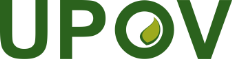 EInternational Union for the Protection of New Varieties of PlantsTechnical Working Party for Ornamental Plants and Forest TreesFifty-Fourth Session
Hanover, Germany, June 13 to 17, 2022TWO/54/6Original:  EnglishDate:  June 17, 2022Char. 1to reduce scale to 5 notesChar. 3to check whether to reduce scale to 5 notesChar. 4to reduce scale to 5 notesChar. 8to read “Only varieties with Bracts: anthocyanin coloration: absent or very weak to medium: …”Char. 13to reduce scale to 5 notesChar. 16to reduce scale to 5 notesChar. 18to add illustrations and check order of states if illustrations are placed in a gridChar. 19to have order of states (1) acute, (2) acuminate, (3) roundedChar. 20to add example varieties and/or illustrationsChar. 21to add example varieties and/or illustrationsChar. 24to be added to TQ 5Char. 28to add illustrations and check order of states if illustrations are placed in a gridChar. 34to add illustrations and check order of states if illustrations are placed in a gridChar. 35to reduce scale to 3 notesChar. 37- to have order of states (1) yellowish, (2) pinkish, (3) reddish, (4) purplish- to add example varietiesChar. 39- to read “Stigma: diameter”- to reduce scale to 5 notesAd. 2to read “Observations should be made on the basal part of the leaf.”Ad. 3to read “Observations should be made from the top of the bulb to the base of the pedicel.”Ad. 4to read “Observations should be made on the broadest part at middle third of peduncle.”Ads. 5, 7, 8, 14to be deleted keep only one illustrations per explanations to indicate where observations should be madeAd. 35to improve illustrationsAd. 37to delete illustrations and keep explanation onlyTQ 1to add 1.3 for indication of speciesTQ 7.3to check whether options yes/no (please specify”5.3 (d), (e)to add “with the following groups” after characteristic numberChar. 4- to delete example variety from state 3- to add example variety “ANTHDOSDOH” for state 9Char. 15state 4 to read “strongly above”Char. 18state 3: to replace current example variety with “ANTHDUBAQ”Char. 19- to delete example variety from state 7- to add example variety “ANTHDOSDOH” for state 9Char. 28to add example variety “ANTHIUFEN” for state 1Char. 30to delete “the”Char. 35- to add example variety “ANTHIOWIR” for state 7- to delete example variety from state 9Char. 38to reduce scale to 5 notes with states from “absent or very weak” to “very strong”Chars. 40, 41, 43state to read “whitish” instead of “white”8.1explanation covering all characteristics to read “Unless otherwise indicated, observations should be made on fully grown plants with fully developed flowers.”Ad. 5to read “… relative to the full size of the leaf blade”Ad. 15to delete photo for state 1Ad. 21to read “… relative to the full size of the spathe”Ad. 28to delete illustration for state 1Ad. 42 first sentence to read “…1/3 to 2/3 of anthers…”TQ 1to add 1.3 for indication of species3.4.2to correct typo (“at least”)4.2.4to read “… 1 off-type is allowed”6.4example varieties for Plant type: with infertile bracts to be indicate with (9)Table of Chars.- to review example varieties- to review explanation labels (a), … ( see comment on 8.1)Char. 12to be indicated as MS/MG/VGChar. 17to add illustrationChar. 18to read “Flowering stem: number of lateral branches above foliage”Char. 19- to read “Flowering stem: length of the longest lateral branch above foliage”- to add explanation “Observations should be made including the spike.Char. 20 to read “Spike: arrangement of flowers” and have states (1) solitary, (2) clusteredChar. 21- to read “Pedicel: length”- to be moved after characteristic 39- to add explanationChar. 25to be indicated as MG/MS/VGChar. 26to read “…ratio length from second whorl / number of whorls”Chars. 32, 33to add explanationChars. 34, 35to remove underlineChar. 40to read “Calyx: color”Char. 41to read “Calyx: density of pubescence”Char. 44to have example varieties for varieties with and without fertile bracts8.1explanation covering all characteristics to read “Unless otherwise indicated all observations should be made when 80% of the spikes are flowering.”8.1to have the following explanations covering several characteristics:(a)	Observations should be made on fully developed leaves from the middle third of the main flowering stem.(b)	Observations should be made on the main flowering stem.(c)	The main color is the color with the largest surface area. In cases where the areas of the main and secondary color are too similar to reliably decide which color has the largest area, the darker color is considered to be the main color.8.2to check whether to add “Courtesy of…” to illustrationsAd. 1- to delete species name- to check whether to add more illustrationsAd. 13to read “…, excluding the spike.”Ad. 27to add illustrationAd. 30- first sentence to read “Observations should be made on the broadest part of the bract.”- to check whether to simplify or delete second sentenceAd. 44to read “The beginning of flowering is reached when 20% of the individual plants have open flowers.”TQ 1.to add 1.3 for indication of species TQ 4.1to use complete standard breeding schemeTQ 5.to check with other authorities whether all required characteristics are included or whether more should be added to harmonize TQTQ 5.6- to add exclusion for fertile bracts- to add option “other (please specify)”TQ 5.7“other (please specify)”5.3 (d), (e)to add “Gr. 1” etc. before the individual color groupsChar. 2state 5 to read “weeping”Char. 18to add (*) (TQ 5 char.)8.1 explanation covering all characteristics to read “…when one third of the flowers are fully developed on 50% of the plants. …”8.1 (c)to read “…below zero degrees Celsius.”8.1 (e)to read “Observations should be made…”Ad. 4to read “Observations should be made from the surface of the growing medium to the top of the plant.”Ad. 24to be deletedTQ 5.8, 5.9to add color groups as in 5.3 and add option “other”3.4.1 to read “Each test should be designed to result in a total of at least 6 plants.”5.3to add “with the following groups” after characteristic number6.4to review formatting Table of Chars.to indicate all notes for QN characteristics with abbreviated QN scale (all notes from 1 to 9 or 1 to 5)Char. 2- to check whether to add more states (variation within trees and shrubs; based on number of trunks, see Ad. 2) (at least three states for PQ)- to check whether to add new state 2 “shrub to small tree”; if so, add explanation to Ad. 2Char. 7- to have notes 1, 2, 3- to move after characteristic 58Char. 8have notes 1, 2, 3Char. 11to delete "main" (no secondary color)Chars. 14 to 23to delete “mature” (information provided in (c))Char. 15to have notes 1 to 5Char. 17to have states from "very low" to "very high" (ratio)Char. 19to read “Leaf: shape of apex”Char. 20to be indicated as PQChar. 21- state 1 to read "absent or very weak"- to add state 5 to read “very strong”Char. 23- to read “Leaf blade: color of upper side”- to add explanation “Observations should be made on the color covering the largest surface area.Char. 25to read “color”Char. 27to add (*) (TQ 5 char.)Char. 32to read “Flower: sepaloid tepals”Char. 37to be indicated as PQChar. 38to delete “view”Chars. 41, 46, 51- state 1 to read “none”- state 10 to read “on margin”Char. 42, 47, 52to add state 1 "none"Char. 43- state 1 to read "none" - to move state “red” after “orange”Char. 48to be indicated as PQChar. 55- to read “Time of flowering in relation to vegetative growth” and modify example varieties according to new title- state 2 to read “before or at same time”- to add explanation8.1 (e)in the second illustration: to use “tepals” (plural)Ad. 2first sentence to read “… one obvious thick trunk”Ad. 5to add “Observations should be made at time of beginning of flowering.”Ad. 25to replace “colour” with “color”Ad. 28- to add “All flower forms are observed in lateral view.”- to improve illustrationsAd. 29to be deleted5.3 (d)to replace “Group” with “Gr.”Table of Chars.to add example varietiesChar. 1- to check whether to read “Plant: attitude of shoots”- state 1 to read “erect”- state 3 to read “horizontal”Char. 4state 1 to read “absent or very sparse”Char. 10state 1 to read “absent or very sparse”Char. 13to check whether to be indicated as QL or add additional state of expressionChar. 15to check whether to be moved after flower characteristicsChar. 16to be moved after characteristic 19Char. 26to add “none” as state 1 and delete “Only varieties with…”Char. 28to read “Corona: conspicuousness" and have states “conspicuous” and “inconspicuous”Char. 29to read “Only varieties with conspicuous corona:…”Ad. 2to read “Observations should be made from the base to the highest point of the plant.”Ad. 22shapes to be presented in a grid (see TGP/14)TQ 7to add ASW 16 “Where an image of the variety is to be provided”1.- to check whether to read “These Test Guidelines apply to all varieties of Euphorbia pulcherrima Willd. ex Klotzsch and its hybrids.”- to check whether to specify individual hybrids or add GN 32.2 to read “The material is to be supplied in the form of rooted cuttings with known phytoplasma status.  The plants should not be pinched.”3.3.3- first paragraph to be deleted- second paragraph to be moved to Chapter 8.1 as explanation covering all characteristics5.3 (b), (c)to add “with the following groups” after the characteristic number and the following color groups:Gr. 1: white Gr. 2: yellowGr. 3: pinkGr. 4: orange redGr. 5: redGr. 6: purple5.3 (f) to be deleted as grouping characteristicTable of Chars.- to indicate all notes for QN characteristics with abbreviated QN scale- to review/add example varietiesChar. 1to be indicated as VGChar. 2to be indicated as MG/VGChars. 3, 4to be indicated as MG/MS/VGChar. 5- to be indicated as VG- to have states from “very light” to “very dark” Char. 6- to be indicated as VG- to read “… on middle third”Chars. 8, 9 to be indicated as MG/MS/VGChars. 10, 11 to be indicated as VGChar. 12- to be indicated as PQ and VG- to check whether to read “…of upper side” (same for characteristics 13 to 17)Char. 13- to be indicated as VG- to reduce scale to 5 notes- state “strong” to read “dark”Chars. 14 to 17 to be indicated as VGChars. 18, 19 to be indicated as MG/VGChar. 20to be indicated as VGChar. 21to be indicated as MG/MS/VGChar. 22 - to be indicated as VG- to reduce scale to 5 notes with states from “very light” to “very dark”Chars. 23, 24 to be indicated as VGChars. 25, 26to be indicated as MG/MS/VGChars. 27, 28 to be indicated as VGChar. 29to be indicated as MG/VGChar. 30- to be indicated as MG/MS/VG- to delete “(including petiole)” and move information as explanation to 8.2Char. 31- to be indicated as MG/MS/VG- to delete “(including petiole)”Char. 32to be indicated as VGChar. 35- to delete “the” from title and states 3 to 5- to move “throughout” to be the last state- to add explanationChar. 36- to delete “the” from title- to add new state 4 “flushed”- to add illustrationNew after Char. 36to add a new char. “Bract: area of the secondary color” with states (1) small, (2) medium, (3) large Char. 38- to delete “the” from title- to have states (1) none, (2) at margin, (3) at center, (4) at veins, (5) throughoutChar. 39to delete “the” from titleChar. 42, 45 - to delete “the” from title- state 2 to read “at margin”, state 3 to read “throughout”Char. 43, 46- to delete “the” from title- add state “flushed”Char. 47- to be indicated as VG and QN and to have 5 statesChar. 48- to be indicated as VG and QN and to have 5 states- to add illustrationChar. 49- to be indicated as VG- to delete “between veins”Chars. 50 to 53to be indicated as VGChar. 55to be indicated as MG/VGAd. 14to read “color” instead of “colour”TQ 1.to add 1.3 for indication of crossingTQ 5.2, 5.3to add color groups as in 5.3 and option “other (please specify)”TQ 5.6to be deletedTQ 6to add exampleTQ 9.3to check whether to add more detailed questions on phytoplasmaCoverageto add UPOV codes GONIO and PSYLL  1.to read “These Test Guidelines apply to all varieties of Limonium Mill., Goniolimon Boiss. and Psylliostachys (Jaub. & Spach) Nevski.”5.3 (d), (e)- to add “with the following groups” after characteristic number and add “Gr:…” to all color groups- to have same order of colors as in TQ 5.4 and 5.5Char. 1to delete (a) (reorder labels alphabetically)Char. 5state 4 to read “medium obovate”Char. 8to have states from "absent or very sparse" to "very dense"Char. 9to have states from "absent or very sparse" to "very dense"Char. 19to delete species indicated as example varieties from types III, V and VI Char. 20to be indicated as MS/VGChar. 30- to have states from “very small” to “very large”- to add explanation “The largest diameter should be observed.” and the following illustration: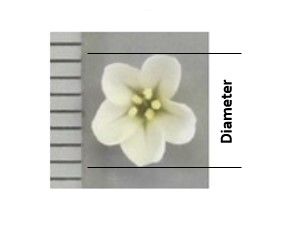 Char. 32- to be indicated as QL- to read “Corolla: incision at apex of corolla lobe”8.1explanation covering all characteristics to read “Unless otherwise indicated, observations should be made at the time of full flowering.”Ad. 1to read “Observations should be made on representative stems from the base of the plant to the top of the inflorescence.”Ad. 3to read “Observations should be made from the base to the top of the leaf, including the petiole.”Ad. 4to read “Observations should be made at the broadest part of leaf, at a right angle to the midveine.”Ad. 13to read “Observations should be made…”Ad. 14to read “Observations should be made in the middle third of the peduncle, excluding wings, using a caliper.”Ad. 16to read “Observations should be made in the middle third of the plant.”Ad. 18to read “Observations should be made from base to top of the largest stipule.”Ad. 24- to delete “(width)” from second sentence- to replace current illustration with new one: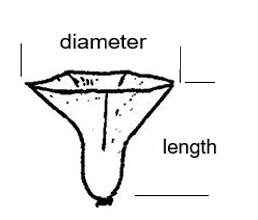 Ad. 37to read “The time of beginning of flowering is reached when 30% of inflorescences have open flowers.”9.to review format (see document TGP/7) and add countriesTQ 1.to be updated (see changes on coverage)TQ 5.4, 5.5- to be presented with char. number (i) RHS Colour Chart and (ii) list of colors- to add option "other" to list of colorsTQ 5.5to read "Corolla: color" (char. 33)TQ 6.to replace notes with names of states “few” and “many”Chars. 21, 22to add explanation “Observations should be made on the color covering the largest surface area.” in Chapter 8.2Char. 26- to read “Corolla: width”- to have states from “very narrow” to “very broad”Char. 27- to read “Corolla: length in relation to width”- to have states “longer than broad”, “as long as broad” and “broader than long”Char. 28to add illustrationChar. 34to add illustration8.1explanation covering all characteristics to read “Unless otherwise indicated all observations should be made when 50% of the inflorescences have open flowers.”8.1 (e)to read “Observations should be made on the upper side of the leaf blade.”8.1 (h)- length of flower to be indicated starting from base of sepals- to replace “diameter” by “width”Ad. 8- to be improved (line to indicate length should be parallel to the midrib and remove background)Ad. 9- to be improved (line to indicate width should be vertical to the midrib and remove background)Ad. 41to add illustration for state 29. to review format of literature references (see TGP/7, GN 30)SubjectBasic document(s) (2022)*Anthurium (Anthurium Schott) (Revision)TG/86/6(proj.3)*Ling, Scots Heather (Calluna vulgaris (L.) Hull) (Revision)TG/94/7(proj.2)*Statice (Limonium Mill., Goniolimon Boiss. and Psylliostachys (Jaub. & Spach) Nevski) (Revision)TG/168/4(proj.3)SubjectBasic document(s) (2022)Rose (Rosa L.) (Partial revision: Technical Questionnaire)TG/11/8 Rev. and TWP/6/10, Annex XSubjectBasic document(s) (2022)*Amaryllis (Hippeastrum Herb.) (Revision)TG/181/4(proj.2)Ginkgo (Ginkgo biloba L.)New *Lavender (Lavandula L.) (Revision)TG/194/2(proj.2)Lotus (Nelumbo Adans.)NewMagnolia (Magnolia L.)TG/MAGNO(proj.3)Leucanthemum Mill.New *Oxypetalum coeruleum (D. Don) Decne.TG/OXYPE_CAE(proj.1)Poinsettia (Euphorbia pulcherrima Willd. ex Klotzsch) (Revision)TG/24/7(proj.1)*Weigela (Weigela Thunb.) (Revision)TG/148/3(proj.2)SubjectBasic document(s) (2022)Oncidium (Oncidium Sw.; ×Oncidesa Hort.; ×Ionocidium Hort.; ×Zelenkocidium J.M.H.Shaw.) 
(Partial revision: example varieties, Chars./Ads. 27, 30, 46, 50, 66, 70, 87)TG/283/1 Rev.SubjectBasic document(s) (2022)Eucalyptus (Eucalyptus L’Hér.) (Partial revision)TG/296/1 (QZ)Helleborus (Helleborus L.)New (NL)Pot Azalea (Rhododendron simsii Planch.) and Rhododendron (Rhododendron L.) (Revision to combine TGs)TG/42/6 and TG/140/4 Corr. (DE)Tuberous Begonia Hybrids (Begonia ×tuberhybrida Voss) (Revision)TG/107/3SubjectInterested experts (countries/organizations) Hazelnut (Corylus avellana L.; Corylus colurna L.) (Revision)CA, HUMulberry (Morus L.)HUSpeciesBasic Document(s)Leading expert(s)*Anthurium (Anthurium Schott) (Revision)TG/86/6(proj.3)Mr. Koji Nakanishi (JP)*Ling, Scots Heather (Calluna vulgaris (L.) Hull) (Revision)TG/94/7(proj.2)Ms. Daniela Christ (DE)*Statice (Limonium Mill., Goniolimon Boiss. and Psylliostachys (Jaub. & Spach) Nevski) (Revision)TG/168/4(proj.3)Mr. Marco Hoffman (NL)SpeciesBasic Document(s)Leading expert(s)Rose (Rosa L.) (Partial revision: Technical Questionnaire)TG/11/8 Rev. and TWP/6/10, Annex XMs. Laetitia Denecheau (QZ)SpeciesBasic Document(s)Leading expert(s)Interested experts (States/Organizations) *Amaryllis (Hippeastrum Herb.) (Revision)TG/181/4(proj.2)Ms. Katie Berbee (NL)CN, JP, MX, QZ, ZA, CIOPORA, OfficeGinkgo (Ginkgo biloba L.)New Mr. Yongqi Zheng (CN)HU, KR, QZ, NZ, CIOPORA, Office*Lavender (Lavandula L.) (Revision)TG/194/2(proj.2)Ms. Laetitia Denecheau (QZ)BG, CA, FR, GB, JP, MX, NZ, QZ, ZA, CIOPORA, OfficeLotus (Nelumbo Adans.)NewMr. Daike Tian (CN)JP, CIOPORA, OfficeMagnolia (Magnolia L.)TG/MAGNO(proj.3)Ms. Wang Yaling (CN)AU, CA, FR, GB, JP, KR, NZ, QZ, CIOPORA, OfficeLeucanthemum Mill.New Ms. Hilary Papworth (GB)CA, FR, JP, QZ, ZA, CIOPORA, Office*Oxypetalum coeruleum (D. Don) Decne.TG/OXYPE_CAE
(proj.1)Ms. Mariko Ishino (JP)NL, QZ, CIOPORA, OfficePoinsettia (Euphorbia pulcherrima Willd. ex Klotzsch) (Revision)TG/24/7(proj.1)Ms. Laetitia Denecheau (QZ)CA, CN, GB, JP, MX, PL, QZ, CIOPORA, Office*Weigela (Weigela Thunb.) (Revision)TG/148/3(proj.2)Ms. Stéphanie Christien (FR)CA, DE, GB, HU, QZ, CIOPORA, OfficeSpeciesBasic Document(s)Leading expert(s)Interested experts (States/Organizations) 2Oncidium (Oncidium Sw.; ×Oncidesa Hort.; ×Ionocidium Hort.; ×Zelenkocidium J.M.H.Shaw.) 
(Partial revision: example varieties, Chars./Ads. 27, 30, 46, 50, 66, 70, 87)TG/283/1 Rev.Mr. Marco Hoffman (NL)SpeciesBasic
Document(s)Eucalyptus (Eucalyptus L’Hér.) (Partial revision)TG/296/1 (QZ)Helleborus (Helleborus L.)New (NL)Pot Azalea (Rhododendron simsii Planch.) and Rhododendron (Rhododendron L.) (Revision to combine TGs)TG/42/6 and TG/140/4 Corr. (DE)Tuberous Begonia Hybrids (Begonia ×tuberhybrida Voss) (Revision)TG/107/3